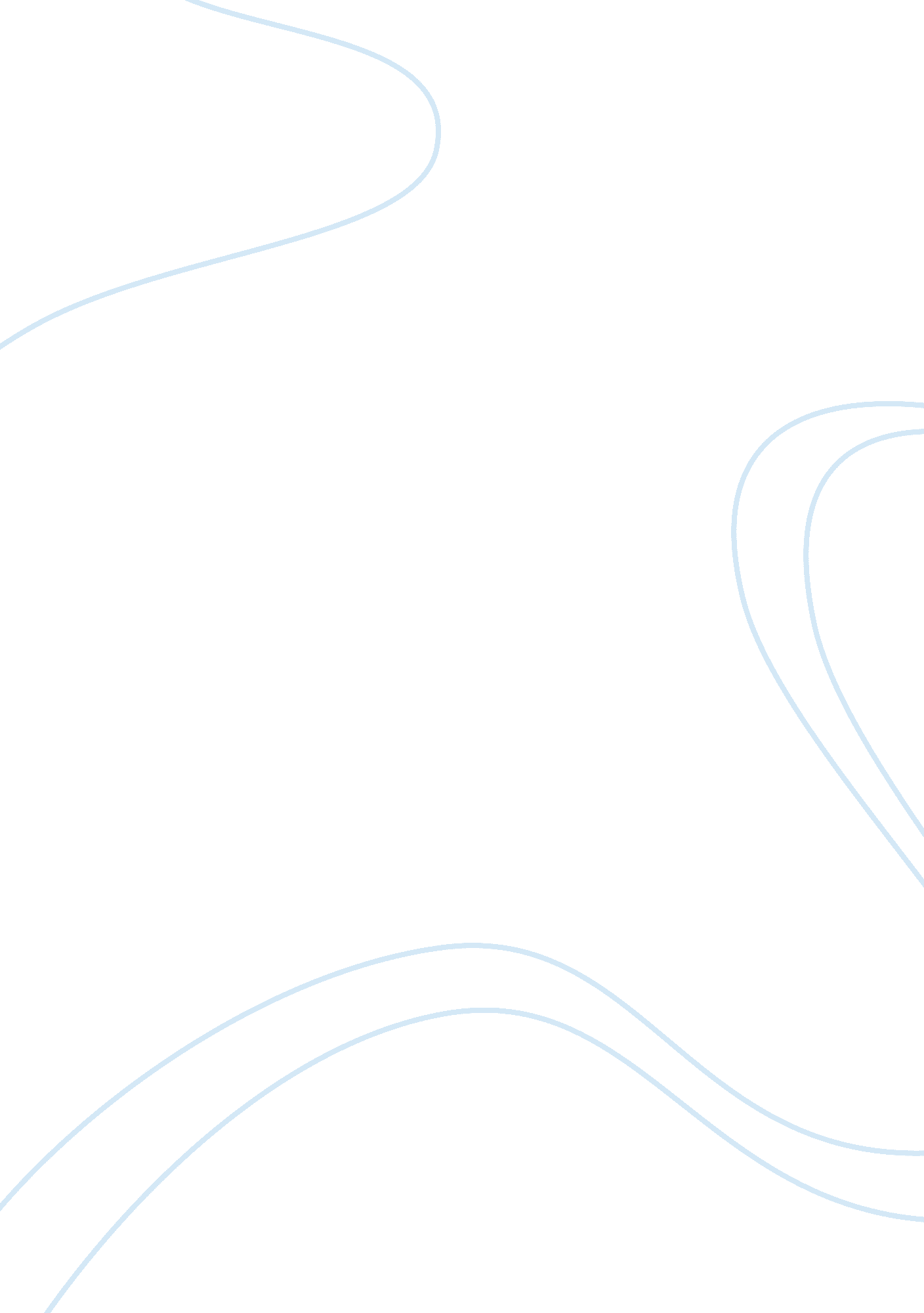 Shortest graduation speech everBusiness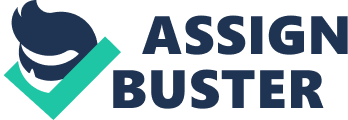 Book Report/Review, Business Topic: Shortest Graduation Speech Ever 
Response to the post by some other student: 
Each citizen wants the maximum from the government but expects the government to spend the minimum. But governments work not only with the perspective of welfare of the people, but the important goal of the policy making politicians is to win the next elections. They indulge in massive spending spree to impress the people, in the name of creating infrastructure. In a developing economy big government spending cannot be avoided. What is important is how big is the heart of the authorities implementing the so-called noble projects for people’s welfare. 
Response to the article: Shortest Graduation Speech Ever: 
When I had an occasion to meet the CEO of a banking institution, I saw a small sign board kept on his table. It read: “ Be Brief.” Brevity is a great art and I liked the speech not only for its contents but for its crisp presentation of the some of the issues that have far reaching impact on the economy. Thomas Sargent rightly hails Economics as the beautiful subject. I like his observation, “ there are tradeoffs between equality and efficiency.” The author sees some of the promises as the vote-catching devises. But the voters are now intelligent enough to understand the difference between the genuine and fake promises and what promises will adversely affect their private economy in the long run. 